The purpose of this activity is to use the chemical data on page two to evaluate the conditions of the Wolf Creek watershed.  Attempt to answer the questions on the next page and discuss them as a group.  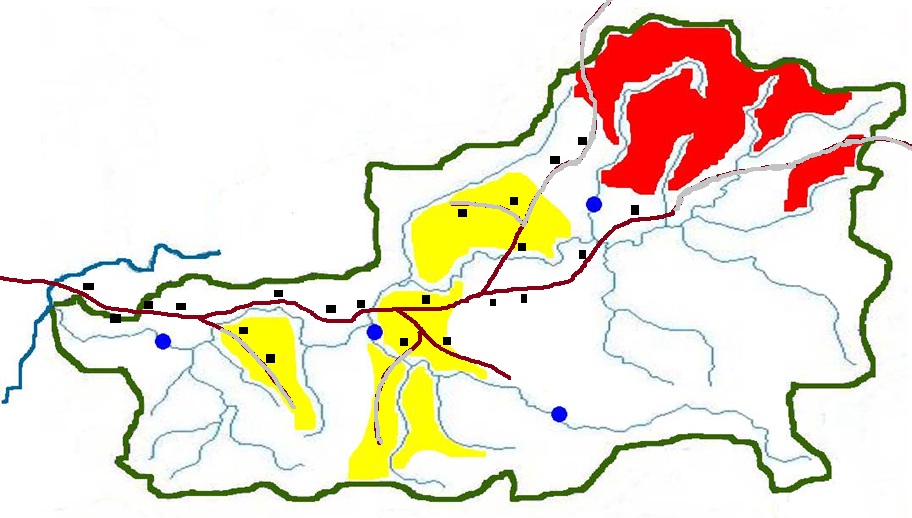 Based upon your analysis of the samples provided, match your sample # with its location.  Enter the results in the table below.  Note: The sample number refers to the entire suite of samples for a given location.  Other questions to consider:Save this document, then email it to: timothy.d.craddock@wv.gov for an evaluation. Land use in theWolf Creek watershedLand use in theWolf Creek watershedAssumptions: Agriculture consists of cropland and pasturelands; cropland is more prevalent; mining consists of active and abandoned mines; most of the mining in the watershed has been abandoned.  You can assume that the areas of the map not having a land-use designation are mostly forested and un-disturbed except for some single-family homes (black) scattered throughout the watershed.  There are also roads in the watershed indicated by either brown (paved) or gray (un-paved) lines.AgricultureAssumptions: Agriculture consists of cropland and pasturelands; cropland is more prevalent; mining consists of active and abandoned mines; most of the mining in the watershed has been abandoned.  You can assume that the areas of the map not having a land-use designation are mostly forested and un-disturbed except for some single-family homes (black) scattered throughout the watershed.  There are also roads in the watershed indicated by either brown (paved) or gray (un-paved) lines.MiningAssumptions: Agriculture consists of cropland and pasturelands; cropland is more prevalent; mining consists of active and abandoned mines; most of the mining in the watershed has been abandoned.  You can assume that the areas of the map not having a land-use designation are mostly forested and un-disturbed except for some single-family homes (black) scattered throughout the watershed.  There are also roads in the watershed indicated by either brown (paved) or gray (un-paved) lines.Sample stations: Below are the site numbers and descriptions for those shown on the map. Sample stations: Below are the site numbers and descriptions for those shown on the map. 1Wolf Creek mainstem downstream from Joe’s Run2Roaring Fork (station 1) just upstream of the confluence with Wolf Creek and below most of the agricultural practices3Roaring Fork (station 2) farther upstream on Roaring Fork above the agricultural practices4Severna Run downstream from mining activities Sample #Site #Site description1Wolf Creek mainstem downstream from Joe’s Run2Roaring Fork (station 1) just upstream of the confluence with Wolf Creek and below most of the agricultural practices3Roaring Fork (station 2) farther upstream on Roaring Fork above the agricultural practices4Severna Run downstream from mining activitiesWould you choose different sites?  Would additional sites be necessary?  If you choose additional sites, explain your reasons why.  If you choose additional sites, explain your reasons why.  If you choose additional sites, explain your reasons why.  How many would you add and where would you place them?  How many would you add and where would you place them?  How many would you add and where would you place them?  